Комитет по развитию и интеллектуальной собственности (КРИС)Четырнадцатая сессияЖенева, 10 – 14 ноября 2014 г.резюме аналитического оценочного исследования для проекта по Открытым совместным проектам и моделям, основанным на использовании ИСподготовлено по заказу СекретариатаВ приложении к настоящему документу содержится резюме исследования «Аналитическое оценочное исследование для проекта по открытым совместным проектам и моделям, основанным на использовании ИС», подготовленного профессором Эллен Энкель, руководителем Института управления инновационной деятельностью Группы Airbus им. д-ра Манфреда Бишоффа, кафедра управления инновационной деятельностью Университета Цеппелина, Фридрихсхафен, Германия, в качестве одного из результатов работы по проекту, посвященному открытым совместным проектам и моделям, основанным на использовании ИС.КРИС предлагается принять к сведению информацию, содержащуюся в приложении к настоящему документу.	[Приложение следует]Примечание:  мнение автора, изложенное в настоящем исследовании, не обязательно отражает мнение Секретариата ВОИС или какого-либо государства-члена Организации.РЕЗЮМЕХотя научные публикации и документы, подготовленные специалистами-практиками, рассматривают в основном примеры открытых инноваций в развитых странах, такие как Procter and Gamble, Philips или IBM, данный отчет на материале семи проектов показывает, что открытые инновации уже хорошо распространены и в развивающемся мире.  Все проекты опираются на многочисленные формы сотрудничества и целый ряд разнообразных и гибких соглашений в стремлении увеличить свой бедный ресурсный потенциал.  Данные проекты сформировали вокруг себя «экосистему» партнеров, которая помогает им расширить сферу влияния и достичь тех социальных целей, которые были бы недостижимы для организации, действующей в одиночку.Анализ проектов «Ушахиди»(Ushahidi), iHub, Eclipse, «Геном человека», Desertec, Cambia и алжирского Cyberpark, основанных на объективной научно-исследовательской систематизации, позволил нам выявить три главных фактора их успеха.  Для быстрого развития своей экосистемы и поддержки инновационной деятельности путем сокращения асимметрии в распространении знаний между партнерами и пользователями все проекты опираются на программное обеспечение с открытым исходным кодом и определенные принципы участия и коммерциализации.  Скудная ресурсная база и отсутствие доступа и понимания патентной системы являются дополнительным стимулом для использования «открытых» соглашений.  Кроме того, в рамках всех проектов применяются многочисленные официальные соглашения и подходы по обеспечению открытости для удовлетворения потребностей крупных компаний из развитых стран, предпринимателей или партнеров, представляющих некоммерческие структуры. В связи с этим ВОИС могла бы оказывать более широкий спектр услуг организациям из развивающихся стран, учитывая их потребность в разнообразных соглашениях, патентных пулах, переводе документов на национальные языки и подготовке доступных с точки зрения понимания переводных материалов.  ВОИС, в частности, необходимо помнить о том, что развитие инновационной экосистемы и использование программного обеспечения с открытым исходным кодом может создать важные преимущества в условиях повышения темпов инновационной деятельности в развивающихся странах. [Конец приложения и документа]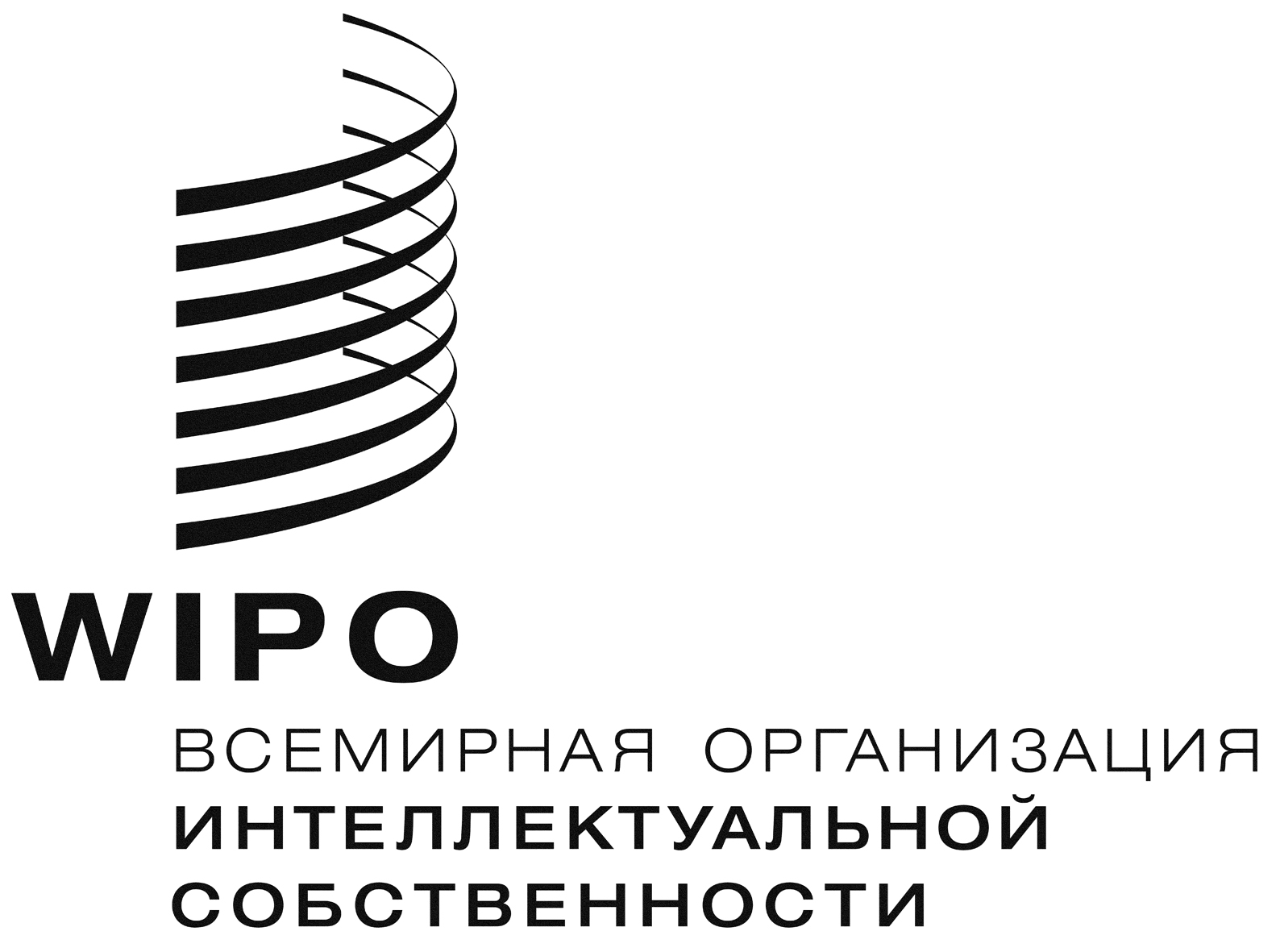 Rcdip/14/INF/14    cdip/14/INF/14    cdip/14/INF/14    оригинал:  английскийоригинал:  английскийоригинал:  английскийдата:  19 сентября 2014 г.дата:  19 сентября 2014 г.дата:  19 сентября 2014 г.